Издание официальное ГОСУДАРСТВЕННЫЙ КОМИТЕТ СССРПО ДЕЛАМ СТРОИТЕЛЬСТВА (ГОССТРОИ СССР)СниП                          СТРОИТЕЛЬНЫЕIV-14-82                     НОРМЫ И ПРАВИЛАЧасть IV                                  СМЕТНЫЕ НОРМЫ И ПРАВИЛАГлава 14                     Правила разработкии применения укрупненных сметных норм и расценокПРИЛОЖЕНИЕ                             Сборники укрупненных сметныхнормКонструкции и виды работжилищно-гражданокогостроительстваСборник № 2-14ЛифтыУтвержденПостановлениемГосударственного комитета СССРпо делам строительстваот 31 декабря 1982 г. № 345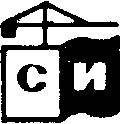 Москва Стройиздат 1983УДК 692.16.003.12 (083.75)СНиП 1V-14-82. Приложение. Сборники укрупненных сметных норм. Конструкции и виды работ жилищно-гражданского строительства. Сб. 44 2-14. Лифты/Госстрой СССР.—М.: Стройиздат, 1983—23 с.Разработан институтами Гипротехмонтаж Минмонтажспецстроя СССР и ЦНИИЭП жилища Госгражданстроя при Госстрое СССР, рассмотрен НИИЭС Госстроя СССР и Отделом сметных норм и ценообразования в строительстве Госстроя СССР.Редакторы — инженеры А. Д. Бобров, И. А. Олоновский, Г. Н. Матвеева (Госстрой СССР), Д. Б. Ломоносов (ЦНИИЭП жилища   Госгражданстроя),   канд. экон.   наук //. С. Григорян (НИИЭС Госстроя СССР), инженеры Е. В. Грузинов, М. М. Пе-ченикина, Н. А. Якушева (Гипротехмонтаж Минмонтажспецстроя СССР). 3201010000—775С —————————     Инструкт.-нормат., 1 вып.— 3,2—83           047(01 )-83 ® Стройиздат 1983ТЕХНИЧЕСКАЯ ЧАСТЬ1. Укрупненные сметные нормы (УСН) настоящего Сборника предназначены для составления локальных смет и сметных расчетов в составе рабочей документации, рабочего проекта и проекта.2. Нормы составлены в ценах, вводимых в действие с 1 января 1984 г. для 1 территориального района и применяются при разработке проектно-сметной документации на строительство объектов, осуществляемое в районах применения ЕРЕР-84. Для определения сметной стоимости по остальным территориальным районам следует пользоваться таблицами подраздела Б — “Выборка материалов и ресурсов”.3. Нормы настоящего Сборника применяются для жилищно-гражданского и производственного строительства.4. Укрупненные сметные нормы учитывают устройство лифтов в глухих шахтах отечественных конструкций и аналогичных конструкций иностранных марок со следующими характеристиками:двери автоматические раздвижные на лифтах пассажирских грузоподъемностью до 1000 кг, со скоростью до 1 м/с;двери распашные на лифтах больничных и грузовых грузоподъемностью до 5000 кг; кабины непроходные высотой до 2,3 м; высота шахты между остановками пассажирских лифтов грузоподъемностью до 500 кг—3 м, для остальных лифтов — 3,5 м; расположение машинного помещения — вверху. 5. Корректировка стоимости в зависимости от высоты шахты должна производиться как разница между фактической высотой шахты и количеством остановок, умноженным на 3 м (3,5 м). При этом неполные 0,5 м высота отбрасываются, а более 0,5 м принимаются за 1 м.6. Сметные нормы на монтаж лифтов иностранных марок, имеющих существенное отличие от отечественных лифтов, а также специальных лифтов и лифтов, монтируемых в перекрытых шахтах, должны определяться по индивидуальным калькуляциям.7. Нормами на монтажные работы учтены все затраты на монтаж лифтов; включая устройство заземления (без земляных работ), устройство освещения шахт, ремонтную телефонную и диспетчерскую громкоговорящую переговорную связь (в объеме поставки оборудования на пассажирских лифтах), стоимость материальных ресурсов, не учтенных расценками на монтаж.8. Нормами на строительные работы учтены: необходимые земляные работы для заземления лифта, включая монтаж заземления контура в траншеях; устройство подмостей и ограждений шахтных проемов; отделка досками канатоведущих отверстий в железобетонных плитах; установка закладных деталей (для крепления кронштейнов направляющих, для спуска в приямок и других элементов лифта) и бетонирование их, подливка раствором труб электропроводки и заливка чистого пола в машинном отделении и приямке, монтаж металлоконструкций под оборудование лифта в машинном помещении.9. Нормами на отделочные работы учтены: штукатурка откосов, проемов, лифта после установки порталов, заделка швов, мест крепления вызывных аппаратов, подготовка шахты под побелку, известковая побелка шахты, приямка и потолка в машинном отделении и масляная окраска стен в машинном отделении с нанесением предупредительных надписей и нанесение номеров этажей на внутренней стороне шахтных дверей.10. При устройстве пассажирских лифтов грузоподъемностью 3120—500 кг в железобетонных сборочных тюбингах заводского изготовления с установленными стальными, закладными деталями для крепления конструкций лифта и подмостей и его монтажа, к нормам на строительные работы применять коэффициент 0,7.11. Нормами на монтажные работы не учтены подводка электропитания к машинному помещению, устройство освещения машинного и блочного помещений, устройство телефонно-диспетчерской связи от машинного помещения до диспетчерского пункта, установка обрамлений дверных шахтных проемов, устройство железосетчатых перегородок в лифтовых шахтах, сдача лифта инспек-Раздел 1А. ЛИФТЫ ПАССАЖИРСКИЕ С АВТОМАТИЧЕСКИМИ РАЗДВИЖНЫМИ ДВЕРЯМИ, СО СКОРОСТЬЮ ДВИЖЕНИЯ КАБИНЫ ДО 1 м/с И ВЫСОТОЙ КАБИНЫ ДО 2,3 м В ГЛУХОЙ ШАХТЕИзмеритель —1 лифт, 1 остановка, 1 м высоты шахты Таблица 1Б. ВЫБОРКА МАТЕРИАЛОВ И РЕСУРСОВ Таблица 2Раздел IIА. ЛИФТЫ БОЛЬНИЧНЫЕ И ГРУЗОВЫЕ С РАСПАШНЫМИ ДВЕРЯМИ,СО СКОРОСТЬЮ ДВИЖЕНИЯ КАБИНЫ ДО 0,5 м/с И ВЫСОТОЙ КАБИНЫ ДО 2,4 м В ГЛУХОЙ ШАХТЕИзмеритель —1 лифт, 1 остановка, 1 м высоты шахты Таблица 3Б. Выборка материалов и ресурсов 1. Лифты грузовые и больничныеТаблица 42. Лифты малогрузовые и грузовые тротуарные Таблица 5а) Монтажные работыСОДЕРЖАНИЕТехническая часть       Раздел 1. А. Лифты пассажирские с автоматическими раздвижными дверями, со скоростью движения кабины до 1 м/с и высотой кабины до 2,3м в глухой шахте  Б. Выборка материалов и ресурсов     а) Монтажные работы          б) Строительные работы     в) Монтаж металлоконструкций    г) Отделочные работы     Раздел II. А. Лифты больничные и грузовые с распашными дверями, со скоростью движения кабины до 0,5 м/с и высотой кабины до 2,4 м в глухой шахте   Б. Выборка материалов и ресурсов1. Лифты грузовые и больничные  . а) Монтажные работы    б) Строительные работы в) Монтаж металлоконструкций г) Отделочные работы     2. Лифты малогрузовые и грузовые тротуарные а) Монтажные работы    б) Строительные работы    в) Монтаж металлоконструкций г) Отделочные работы     Государственный комитет СССР по делам строительства (Госстрой СССР)Строительные нормы и правилаСНиП IV-14-82Сборники укрупненных сметных норм. Конструкции и виды работ жилищно-гражданского строительства. Сборник № 2-14. ЛифтыВзамен Сборника № 9-6.Т ЛифтыВнесен Минмонтажспец-строем СССРУтвержден постановлением Государственного комитета СССР по делам строительства № 345 от 31 декабря 1982 г.Срок введения в действие января 1984 г.№Прямые затраты, руб.Прямые затраты, руб.Прямые затраты, руб.Прямые затраты, руб.№П.Монтастрои-МонтаОтделопозицииП.жныетель-жчныеработыные раметаллработыОборудование н элементыботыоконстрв томукцийчислемон-тажныгабвг12345671Лифт пассажирский грузоподъ-11753365641281емностью 320 кг на 9 остановок32В том числе:основная заработная плата575531780,829,7эксплуатация машин:всего2164,3271,23в том числе заработная76,31,38,50,44плата рабочих, обслужи-вающих машиныматериальные ресурсы384278520465в том числе подлежащие воз-(266)———6вратуЗатраты труда, чел.-ч946132271717232Лифт пассажирский грузоподъ-1892397629,51898емностью до 1000 кг на 12 ос-32тановокВ том числе:основная заработная плата93668,519 11799,7эксплуатация машин:всего4104,7301,910в том числе заработная1441,49,50,711плата рабочих, обслужива-ющих машиныматериальные ресурсы546324580,57012в том числе подлежащие возврату(367)———13Затраты труда, чел.-ч15751713021014233За каждую остановку более или12016,1—13,815менее указанных в характери-стике лифта добавлять илиуменьшать для лифтов грузо-подъемностью до 1000 кгв том числе:основная заработная плата58,34—9,316эксплуатация машин: всего23,80,120,1517в том числе заработная8,80,04—0,0518плата рабочих, обслужива-ющих машиныматериальные ресурсы37,912—4,419в том числе подлежащие(30,5)———20возврату4Затраты труда, чел.-ч 97 9 17 21 За каждый метр высоты эта-34,34,77,622жа более или менее указаннойв характеристике лифта добав-лять или уменьшать для лиф-тов грузоподъемностью до1000 кгВ том числе:основная заработная плата16,71,14—2,723эксплуатация машин:всего6,8———24в том числе заработная2,5——25плата рабочих, обслужи-вающих машиныматериальные ресурсы10,83,4—4,926в том числе подлежащие(8,7)———27возвратуЗатраты труда, чел.-ч17,335,628№ п.п.Лифты грузоподъемностьюЛифты грузоподъемностьюЛифты грузоподъемностьюЛифты грузоподъемностьюЛифты грузоподъемностьюДобавлять или уменьшатьДобавлять или уменьшатьДобавлять или уменьшатьДобавлять или уменьшатьЭлементы затратЕдиницы измерения320 кг на 9 остановок320 кг на 9 остановок320 кг на 9 остановокДо 1000 кг на 12 остановокДо 1000 кг на 12 остановокЗа каждую остановкуболее или менее указанных в характеристике лифтов грузоподъемностью до 1000 кгЗа каждую остановкуболее или менее указанных в характеристике лифтов грузоподъемностью до 1000 кгЗа каждый метр высоты этажа более или менее указанной в характеристике лифтаЗа каждый метр высоты этажа более или менее указанной в характеристике лифтааааббввгг123444556677а) Монтажные работыа) Монтажные работыа) Монтажные работыа) Монтажные работыа) Монтажные работыа) Монтажные работыа) Монтажные работыа) Монтажные работыа) Монтажные работыа) Монтажные работыа) Монтажные работыа) Монтажные работы1Заработная платаРуб.Руб.57557593693658,358,316,716,72Эксплуатация машин: всего””21621641041023,823,86,86,8в том числе заработная плата рабочих, обслуживающих машины””76,376,31441448,88,82,52,53Трубы стальные диаметром 15— 20 мм””4545505033114Провод ПРН, 1,5 мм2 ””10010012012010103,53,55То же, АПВ, 2,5 мм2” ” 30933093495049504124121401406То же, 6 мм2””40404040--7Провод ПВ 1-1,5””422422550550464615158То же, ПВЗ-0,75””26263535——--9Кабель типа КПРЛЭ-18””7676989888373710То же, КПРЛЭ-6””505065655,45,41,81,811Светильники РН-60Компл. Компл. 668811--12Прочие материалыРуб.Руб.1181181781787,47,42,12,1б) Строительные работыб) Строительные работыб) Строительные работыб) Строительные работыб) Строительные работыб) Строительные работыб) Строительные работыб) Строительные работыб) Строительные работыб) Строительные работыб) Строительные работыб) Строительные работы1Заработная плата Руб53535368,568,5441,141,142Эксплуатация машин: всего”4,34,34,34,74,70,120,12в том числе заработная плата рабочих, обслуживающих машины ”1,31,31,31,421,420,040,043Бетон марки М 200 ”0,40,40,40,50,50,050,054То же, М 150”1,021,021,021,021,02——5Раствор цементный марки 100”0,90,90,91,31,3——6Плита сборная”55555——железобетонная под нагрузку150—180 МПа (1500—1800кгс/см°), толщиной 16 см7Закладные детали к сборнойКг130130130130————железобетонной плите8Стальные закладные детали”235235310310303022для крепления конструкциилифта и подмостей9Прочие материалыРуб.424252521,21,20,40,4в) Монтаж металлоконструкцийв) Монтаж металлоконструкцийв) Монтаж металлоконструкцийв) Монтаж металлоконструкцийв) Монтаж металлоконструкцийв) Монтаж металлоконструкцийв) Монтаж металлоконструкцийв) Монтаж металлоконструкцийв) Монтаж металлоконструкцийв) Монтаж металлоконструкцийв) Монтаж металлоконструкций1Заработная платаРуб.17171919——--2Эксплуатация машин: всего” 27 27 30 30 ——--в том числе заработная плата рабочих, обслуживающих машины”8,58,59,59,5----3Металлические конструкции из прокатной стали под монорельс и раму лебедки из сортовой стали под основание оборудования т1,641,641,831,83----4Прочие материалыруб.10,210,211,411,4----г) Отделочные работыг) Отделочные работыг) Отделочные работыг) Отделочные работыг) Отделочные работыг) Отделочные работыг) Отделочные работыг) Отделочные работыг) Отделочные работыг) Отделочные работыг) Отделочные работы1Основная заработная платаРуб.80,880,8117,3117,39,39,3222Эксплуатация машин: всего” 1,2 1,2 1,9 1,9 0,15 0,15 --в том числе заработная плата рабочих, обслуживающих машины”0,40,40,70,70,050,053Раствор известково-цементный 1:1:6 М30,530,530,80,80,070,070,030,034Прочие материалыруб.353553533311Прямые затраты, руб.Прямые затраты, руб.Прямые затраты, руб.Прямые затраты, руб.Прямые затраты, руб.Прямые затраты, руб.Прямые затраты, руб.Прямые затраты, руб.Прямые затраты, руб.Прямые затраты, руб.Прямые затраты, руб.Прямые затраты, руб.Прямые затраты, руб.Прямые затраты, руб.Прямые затраты, руб.Прямые затраты, руб.Прямые затраты, руб.Оборудование и элементы затратОборудование и элементы затратОборудование и элементы затратМонтажные работыМонтажные работыМонтажные работыМонтажные работыМонтажные работыстрои тель ные ра- боты в том числе  монтажныестрои тель ные ра- боты в том числе  монтажныестрои тель ные ра- боты в том числе  монтажныестрои тель ные ра- боты в том числе  монтажныестрои тель ные ра- боты в том числе  монтажныеМонтаж металлоконструкцийМонтаж металлоконструкцийМонтаж металлоконструкцийМонтаж металлоконструкцийОтделочные работыОтделочные работыОтделочные работы№ позиции№ позиции№ позицииааааабббббввввггг112223333344444555566677711Лифт грузовой грузоподъемно-Лифт грузовой грузоподъемно-Лифт грузовой грузоподъемно-715,8715,8715,8715,8715,830030030030030056456456456486,686,686,6111стью до 1000 кг на 5 остановокстью до 1000 кг на 5 остановокстью до 1000 кг на 5 остановок2222222222В том числе:В том числе:В том числе:основная заработная платаосновная заработная платаосновная заработная плата383,9383,9383,9383,9383,95252525252171717175454542225,25,25,25,25,2эксплуатация машин:эксплуатация машин:эксплуатация машин:всеговсеговсего170,8170,8170,8170,8170,84,44,44,44,44,4272727270,840,840,84333в том числе заработнаяв том числе заработнаяв том числе заработная66666666661,41,41,41,41,48,58,58,58,50,290,290,29444плата рабочих, обслужива-плата рабочих, обслужива-плата рабочих, обслужива-ющих машиныющих машиныющих машиныматериальные ресурсыматериальные ресурсыматериальные ресурсы162162162162162252,8252,8252,8252,8252,852052052052031,831,831,8555в том числе подлежащиев том числе подлежащиев том числе подлежащие(106)(106)(106)(106)(106)————————————666возвратувозвратувозвратуЗатраты труда, чел.-чЗатраты труда, чел.-чЗатраты труда, чел.-ч65665665665665611711711711711727272727112112112777131313131322Лифт грузовой грузоподъем-Лифт грузовой грузоподъем-Лифт грузовой грузоподъем-770,7770,7770,7770,7770,7320,6320,6320,6320,6320,6629,5629,5629,5629,5107,5107,5107,5888ностью 2000 кг на 5 остановокностью 2000 кг на 5 остановокностью 2000 кг на 5 остановок2222222222В том числе:В том числе:В том числе:основная заработная платаосновная заработная платаосновная заработная плата400,6400,6400,6400,6400,659,359,359,359,359,3191919196767679995,25,25,25,25,2эксплуатация машин:эксплуатация машин:эксплуатация машин:всеговсеговсего199,3199,3199,3199,3199,34,34,34,34,34,3303030300,970,970,97101010в том числе заработнаяв том числе заработнаяв том числе заработная81,281,281,281,281,21,31,31,31,31,39,59,59,59,50,330,330,33111111плата рабочих, обслужива-плата рабочих, обслужива-плата рабочих, обслужива-ющих машиныющих машиныющих машиныматериальные ресурсыматериальные ресурсыматериальные ресурсы170,8170,8170,8170,8170,8256,8256,8256,8256,8256,8580,5580,5580,5580,539,539,539,5121212в том числе подлежащиев том числе подлежащиев том числе подлежащие(108)(108)(108)(108)(108)————————————131313возвратувозвратувозвратуЗатраты труда, чел.-чЗатраты труда, чел.-чЗатраты труда, чел.-ч68868868868868868813413413413430303030120120120141413131313333Лифт грузовой грузоподъем-Лифт грузовой грузоподъем-Лифт грузовой грузоподъем-855,7855,7855,7855,7855,7855,7430,3430,3430,3430,3629,5629,5629,5629,51321321321515ностью 3200 кг на 5 остановокностью 3200 кг на 5 остановокностью 3200 кг на 5 остановок22222222В том числе:В том числе:В том числе:основная заработная платаосновная заработная платаосновная заработная плата447,6447,6447,6447,6447,6447,675,175,175,175,11919191980,880,880,81616эксплуатация машин:эксплуатация машин:эксплуатация машин:всеговсеговсего223,5223,5223,5223,5223,5223,57,07,07,07,0303030301111717в том числе заработнаяв том числе заработнаяв том числе заработная91.391.391.391.391.391.32,32,32,32,3.9,5.9,5.9,5.9,50,40,40,41818плата рабочих, обслужива-плата рабочих, обслужива-плата рабочих, обслужива-ющих машиныющих машиныющих машиныматериальные ресурсыматериальные ресурсыматериальные ресурсы184,6184,6184,6184,6184,6184,6348,2348,2348,2348,2580,5580,5580,5580,550,250,250,21919в том числе подлежащиев том числе подлежащиев том числе подлежащие(115)(115)(115)(115)(115)(115)———————————2020возвратувозвратувозвратуЗатраты труда, чел.-чЗатраты труда, чел.-чЗатраты труда, чел.-ч76876876876876876816916916916930303030146146146212113131313444Лифт грузовой грузоподъем-Лифт грузовой грузоподъем-Лифт грузовой грузоподъем-952952952952952952482,9482,9482,9482,9664664664664140,3140,3140,32222ностью 5000 кг на 5 остановокностью 5000 кг на 5 остановокностью 5000 кг на 5 остановокВ том числе:В том числе:В том числе:основная заработная платаосновная заработная платаосновная заработная плата506,1506,1506,1506,1506,1506,189,289,289,289,22020202084,484,484,423235,25,25,25,2эксплуатация машин:эксплуатация машин:эксплуатация машин:всеговсеговсего254,4254,4254,4254,4254,4254,47,37,37,37,3323232321,21,21,22424. в том числе заработная пла-. в том числе заработная пла-. в том числе заработная пла-103,8103,8103,8103,8103,8103,82.42.42.42.4101010100,40,40,42525та рабочих, обслуживаю-та рабочих, обслуживаю-та рабочих, обслуживаю-щих машиныщих машиныщих машиныматериальные ресурсыматериальные ресурсыматериальные ресурсы191,6191,6191,6191,6191,6191,6386,4386,4386,4386,461261261261254,754,754,72626в том числе подлежащиев том числе подлежащиев том числе подлежащие(120)(120)(120)(120)(120)(120)————— — — — ———2727возвратувозвратувозвратуЗатраты труда, чел.-чЗатраты труда, чел.-чЗатраты труда, чел.-ч86986986986986986920020020020031313131170170170282813131313555Лифт грузовой грузоподъем-Лифт грузовой грузоподъем-Лифт грузовой грузоподъем-202,7202,7202,7202,7202,7202,796,496,496,496,44848484822,522,522,52929ностью до 100 кг на 2 останов-ностью до 100 кг на 2 останов-ностью до 100 кг на 2 останов-11,211,211,211,2кикикиВ том числе:В том числе:В том числе:основная заработная платаосновная заработная платаосновная заработная плата105105105105105105161616161,51,51,51,513,813,813,83030эксплуатация машин:эксплуатация машин:эксплуатация машин:всеговсеговсего41.141.141.141.141.141.12,52,52,52,52,22,22,22,20,30,30,33131в том числе заработнаяв том числе заработнаяв том числе заработнаяв том числе заработнаяв том числе заработная19,60,850,850,850,850,850,720,720,720,720,10,10,10,10,10,10,132плата рабочих, обслужи-плата рабочих, обслужи-плата рабочих, обслужи-плата рабочих, обслужи-плата рабочих, обслужи-вающих машинывающих машинывающих машинывающих машинывающих машиныматериальные ресурсыматериальные ресурсыматериальные ресурсыматериальные ресурсыматериальные ресурсы56,677,977,977,977,977,944,444,444,444,48,28,28,28,28,28,28,233в том числе подлежащиев том числе подлежащиев том числе подлежащиев том числе подлежащиев том числе подлежащие(20,5)————————————————34возвратувозвратувозвратувозвратувозвратуЗатраты труда, чел,-чЗатраты труда, чел,-чЗатраты труда, чел,-чЗатраты труда, чел,-чЗатраты труда, чел,-ч2353636363636777729292929292929357777766Лифт грузовой тротуарныйЛифт грузовой тротуарныйЛифт грузовой тротуарныйЛифт грузовой тротуарныйЛифт грузовой тротуарный283,1176,4176,4176,4176,4176,422022022022037,337,337,337,337,337,337,336грузоподъемностью 500 кг нагрузоподъемностью 500 кг нагрузоподъемностью 500 кг нагрузоподъемностью 500 кг нагрузоподъемностью 500 кг на13,313,313,313,313,32 остановки2 остановки2 остановки2 остановки2 остановкиВ том числе:В том числе:В том числе:В том числе:В том числе:основная заработная платаосновная заработная платаосновная заработная платаосновная заработная платаосновная заработная плата166,523,223,223,223,223,26,76,76,76,721,321,321,321,321,321,321,337эксплуатация машин:эксплуатация машин:эксплуатация машин:эксплуатация машин:эксплуатация машин:3,33,33,33,33,3всеговсеговсеговсеговсего56,43,23,23,23,23,210,310,310,310,30,40,40,40,40,40,40,438в том числе заработнаяв том числе заработнаяв том числе заработнаяв том числе заработнаяв том числе заработная27,91,041,041,041,041,043,33,33,33,30,120,120,120,120,120,120,1239плата рабочих, обслужива-плата рабочих, обслужива-плата рабочих, обслужива-плата рабочих, обслужива-плата рабочих, обслужива-ющих машиныющих машиныющих машиныющих машиныющих машиныматериальные ресурсыматериальные ресурсыматериальные ресурсыматериальные ресурсыматериальные ресурсы60,215015015015015020320320320315,615,615,615,615,615,615,640в том числе подлежащиев том числе подлежащиев том числе подлежащиев том числе подлежащиев том числе подлежащие(32,7)————————————————41возвратувозвратувозвратувозвратувозвратуЗатраты труда, чел.-чЗатраты труда, чел.-чЗатраты труда, чел.-чЗатраты труда, чел.-чЗатраты труда, чел.-ч374494949494910,410,410,410,445454545454545428888877За каждую остановку сверхЗа каждую остановку сверхЗа каждую остановку сверхЗа каждую остановку сверхЗа каждую остановку сверх48,313,513,513,513,513,5————8,78,78,78,78,78,78,743принятых добавлять для лиф-принятых добавлять для лиф-принятых добавлять для лиф-принятых добавлять для лиф-принятых добавлять для лиф-тов грузоподъемностью дотов грузоподъемностью дотов грузоподъемностью дотов грузоподъемностью дотов грузоподъемностью до100 кг100 кг100 кг100 кг100 кгВ том числе:В том числе:В том числе:В том числе:В том числе:основная заработная платаосновная заработная платаосновная заработная платаосновная заработная платаосновная заработная плата282,52,52,52,52,5————5,65,65,65,65,65,65,644эксплуатация машин:эксплуатация машин:эксплуатация машин:эксплуатация машин:эксплуатация машин:всеговсеговсеговсеговсего7,90,060,060,060,060,06————0,130,130,130,130,130,130,1345в том числе: заработнаяв том числе: заработнаяв том числе: заработнаяв том числе: заработнаяв том числе: заработная40,020,020,020,020,02————0,030,030,030,030,030,030,0346плата рабочих, обслужива-плата рабочих, обслужива-плата рабочих, обслужива-плата рабочих, обслужива-плата рабочих, обслужива-ющих машиныющих машиныющих машиныющих машиныющих машиныматериальные ресурсыматериальные ресурсыматериальные ресурсыматериальные ресурсыматериальные ресурсы12,410,810,810,810,810,8————22,922,922,922,922,922,922,947в том числе подлежащиев том числе подлежащиев том числе подлежащиев том числе подлежащиев том числе подлежащие(78)————————————————48возвратувозвратувозвратувозвратувозвратуЗатраты труда, чел-чЗатраты труда, чел-чЗатраты труда, чел-чЗатраты труда, чел-чЗатраты труда, чел-ч474,04,04,04,04,0————1212121212121249888За остановку более или менееЗа остановку более или менееЗа остановку более или менее88,788,788,788,788,717,417,417,417,417,415,315,315,35050указанных в характеристикеуказанных в характеристикеуказанных в характеристикелифта добавлять или умень-лифта добавлять или умень-лифта добавлять или умень-шать для лифтов грузоподъ-шать для лифтов грузоподъ-шать для лифтов грузоподъ-емностью до 1000 кгемностью до 1000 кгемностью до 1000 кгВ том числе:В том числе:В том числе:основная заработная платаосновная заработная платаосновная заработная плата47,547,547,547,547,54,84,84,84,84,8————10,3510,3510,355151эксплуатация машин:эксплуатация машин:эксплуатация машин:всеговсеговсего18,618,618,618,618,60,130,130,130,130,130,140,140,145252в том числе заработнаяв том числе заработнаяв том числе заработная7,27,27,27,27,20,040,040,040,040,040,040,040,045353плата рабочих, обслужива-плата рабочих, обслужива-плата рабочих, обслужива-ющих машиныющих машиныющих машиныматериальные ресурсыматериальные ресурсыматериальные ресурсы22,822,822,822,822,812,512,512,512,512,5————4,84,84,85454в том числе подлежащиев том числе подлежащиев том числе подлежащие(16,5)(16,5)(16,5)(16,5)(16,5)————————————5555возвратувозвратувозвратуЗатраты труда, чел.-чЗатраты труда, чел.-чЗатраты труда, чел.-ч92,392,392,392,392,31010101010————2020205656999За каждую остановку болееЗа каждую остановку болееЗа каждую остановку более103,2103,2103,2103,2103,228,528,528,528,528,5————21,721,721,75757или менее указанных в харак-или менее указанных в харак-или менее указанных в харак-теристике лифта добавлять илитеристике лифта добавлять илитеристике лифта добавлять илиуменьшать для лифтов грузо-уменьшать для лифтов грузо-уменьшать для лифтов грузо-подъемностью до 5000 кгподъемностью до 5000 кгподъемностью до 5000 кгВ том числе:В том числе:В том числе:основная заработная платаосновная заработная платаосновная заработная плата53,853,853,853,853,88,88,88,88,88,8————14,614,614,65858эксплуатация машинэксплуатация машинэксплуатация машинвсеговсеговсего23,723,723,723,723,70,20,20,20,20,20,20,20,25959в том числе заработнаяв том числе заработнаяв том числе заработная9,59,59,59,59,50,070,070,070,070,070,060,060,066060плата рабочих, обслужива-плата рабочих, обслужива-плата рабочих, обслужива-ющих машиныющих машиныющих машиныматериальные ресурсыматериальные ресурсыматериальные ресурсы25,725,725,725,725,719,4519,4519,4519,4519,45————6,96,96,96161в том числе- подлежащиев том числе- подлежащиев том числе- подлежащие(19,9)(19,9)(19,9)(19,9)(19,9)————————————6262возвратувозвратувозвратуЗатраты труда, чел.-чЗатраты труда, чел.-чЗатраты труда, чел.-ч110,3110,3110,3110,3110,31717171717————3333336363101010За каждый метр высоты этажаЗа каждый метр высоты этажаЗа каждый метр высоты этажа29,429,429,429,429,48,18,18,18,18,16,26,26,26464более или менее указанной вболее или менее указанной вболее или менее указанной вхарактеристике лифта добав-характеристике лифта добав-характеристике лифта добав-лять или уменьшать для лиф-лять или уменьшать для лиф-лять или уменьшать для лиф-тов грузоподъемностью дотов грузоподъемностью дотов грузоподъемностью до5000 кг5000 кг5000 кгВ том числе:В том числе:В том числе:основная заработная платаосновная заработная платаосновная заработная плата15,415,415,415,415,42,52,52,52,52,5————4,24,24,26565эксплуатация машин:эксплуатация машин:эксплуатация машин:всеговсеговсего6,76,76,76,76,70,060,060,060,060,06————------6666в том числе заработнаяв том числе заработнаяв том числе заработная2,72,72,72,72,70,020,020,020,020,0267676767плата рабочих, обслужива-плата рабочих, обслужива-плата рабочих, обслужива-ющих машиныющих машиныющих машиныматериальные ресурсыматериальные ресурсыматериальные ресурсы7,37,37,37,37,35,65,65,65,65,6————2,02,02,068686868в том числе подлежащиев том числе подлежащиев том числе подлежащие(5,7)(5,7)(5,7)(5,7)(5,7)————————————69696969возвратувозвратувозвратуЗатраты труда, чел.-чЗатраты труда, чел.-чЗатраты труда, чел.-ч31313131314,84,84,84,84,89,49,49,47070707011За дополнительную шахтнуюЗа дополнительную шахтнуюЗа дополнительную шахтную23,423,423,423,423,414,514,514,514,514,54,74,74,771717171дверь при проходной кабинедверь при проходной кабинедверь при проходной кабинедля лифтов грузоподъемностьюдля лифтов грузоподъемностьюдля лифтов грузоподъемностьюдо 5000 кгдо 5000 кгдо 5000 кгВ том числе:В том числе:В том числе:основная заработная платаосновная заработная платаосновная заработная плата16,516,516,516,516,52,82,82,82,82,82,252,252,2572727272эксплуатация машин:эксплуатация машин:эксплуатация машин:всеговсеговсего3,93,93,93,93,90,130,130,130,130,130,160,160,1673737373в том числе заработнаяв том числе заработнаяв том числе заработная2,32,32,32,32,30,040,040,040,040,040,060,060,0674747474плата рабочих, обслужива-плата рабочих, обслужива-плата рабочих, обслужива-ющих машиныющих машиныющих машиныматериальные ресурсыматериальные ресурсыматериальные ресурсы3.33.33.33.33.311,511,511,511,511,52,12,12,175757575в том числе подлежащиев том числе подлежащиев том числе подлежащие(2,4)(2,4)(2,4)(2,4)(2,4)————————————76767676возвратувозвратувозвратуЗатраты труда, чел.-чЗатраты труда, чел.-чЗатраты труда, чел.-ч373737373766666————5557777777712За дополнительную шахтнуюЗа дополнительную шахтнуюЗа дополнительную шахтную14,114,114,114,114,16,46,46,46,46,43,23,23,278787878дверь при проходной кабинедверь при проходной кабинедверь при проходной кабинедля лифтов грузоподъемностьюдля лифтов грузоподъемностьюдля лифтов грузоподъемностьюдо 100 кгдо 100 кгдо 100 кгВ том числе:В том числе:В том числе:основная заработная платаосновная заработная платаосновная заработная плата10101010101,61,61,61,61,6————1,61,61,679797979эксплуатация машин:эксплуатация машин:эксплуатация машин:всеговсеговсего2,72,72,72,72,70,10,10,10,10,10,120,120,1280808080в том числе заработнаяв том числе заработнаяв том числе заработная1,41,41,41,41,40,030,030,030,030,030,040,040,0481818181плата рабочих, обслужива-плата рабочих, обслужива-плата рабочих, обслужива-ющих машиныющих машиныющих машиныматериальные ресурсыматериальные ресурсыматериальные ресурсы1,61,61,61,61,64,74,74,74,74,7————1,41,41,482828282в том числе подлежащиев том числе подлежащиев том числе подлежащие(1)(1)(1)(1)(1)————————————83838383возвратувозвратувозвратуЗатраты труда, чел.-чЗатраты труда, чел.-чЗатраты труда, чел.-ч17171717173,53,53,53,53,544484848484№ позицииЭлементы затратЕдиницы измеренияЛифты грузоподъемностью, кг, на 5 остановокЛифты грузоподъемностью, кг, на 5 остановокЛифты грузоподъемностью, кг, на 5 остановокЛифты грузоподъемностью, кг, на 5 остановокДобавлять или уменьшатьДобавлять или уменьшатьДобавлять или уменьшатьДобавлять или уменьшатьза каждую остановку более или менее указанных в характеристике для лифтов грузоподъемностью, кг, доза каждую остановку более или менее указанных в характеристике для лифтов грузоподъемностью, кг, доза каждый метр высоты этажа более или менее указанной в характеристике лифтаЗа дополнительную шахтную дверь при проходной кабинеДО 100020003200ДО 500010005000абвгдеж31234567891011а) Монтажные работыа) Монтажные работыа) Монтажные работыа) Монтажные работыа) Монтажные работыа) Монтажные работыа) Монтажные работыа) Монтажные работыа) Монтажные работыа) Монтажные работыа) Монтажные работы1Заработная платаруб.383400,6447,6506,147,553,815,416,52Эксплуатация машин: всего”170,8199223,5254,418,623,76,73,9в том числе заработная плата рабочих, обслуживающих машины”6681,291,3103,87,29,52,72,33Трубы стальные газовые диаметром 15—20 ммм252525253,53,51—4Провод ПРН-1,5”45045054057520207—5”   АПВ-2,5”9209801080120017025060856”   АПВ-6”40404040————7”   ПВЗ-0,75”3535353510155—8Кабель подвесной типа КПРЛЭ-18”35353535772,5—9Светильникикомплект333311——10Прочие материалыруб.56,363,169,871,66,35,81,60,9б) Строительные работыб) Строительные работыб) Строительные работыб) Строительные работыб) Строительные работыб) Строительные работыб) Строительные работыб) Строительные работыб) Строительные работыб) Строительные работыб) Строительные работы1Заработная платаруб.52,159,375,189,24,88,82,52,82Эксплуатация машин: всего”4,44,36,97,30,130,20,060,3в том числе заработная плата рабочих, обслуживающих машины”1,41,32,32,40,040,070,020,043Бетон марки М 200М30,510,510,610,610,050,070,030,034То же, М 150”1,021,021,21,2————5Раствор цементный марки 100”111,21,2————6Плита сборная железобетонная под нагрузку до 150 МПа (1500 кгс/см2)М2551010————7Закладные детали к плитекг1301301601603045——8Закладные детали стальные для крепления конструкций лифтакг150150200300304515309Прочие материалыруб.384249561,73,41,11,2в) Монтаж металлоконструкций в) Монтаж металлоконструкций в) Монтаж металлоконструкций в) Монтаж металлоконструкций в) Монтаж металлоконструкций в) Монтаж металлоконструкций в) Монтаж металлоконструкций в) Монтаж металлоконструкций в) Монтаж металлоконструкций в) Монтаж металлоконструкций в) Монтаж металлоконструкций 1Заработная платаруб.17191920————2Эксплуатация машин: всего”27303032————в том числе заработная плата рабочих, обслуживающих машины”8,59,59,510————3Металлические конструкции из прокатной стали под основаниет1,631,831,831,93————4Прочие материалыруб.10,111,411,412————г) Отделочные работыг) Отделочные работыг) Отделочные работыг) Отделочные работыг) Отделочные работы1Заработная платаруб.546780,884,410,3514,64,22,252Эксплуатация машин: всего”0,840,971,151,270,140,2—0,16в том числе заработная плата рабочих, обслуживающих машины”0,290,330,40,440,040,06—0,063Раствор известково-цементный 1:1:6м30,330,50,60,80,070,1—0,14Прочие материалыруб.25,129,33838,53,44,84,2—Лифты малогрузо-Лифты малогрузо-Лифты малогрузо-вые грузоподъем-вые грузоподъем-вые грузоподъем-ностью 100 кгностью 100 кгностью 100 кгЭлементы затратЕдиницы измеренияНа 2 остановкиЗа каждую остановку сверх принятых добовлятьЗа каждый метр высоты этажа более или менее указанной в характеристике лифта добавлять или уменьшатьЛифты грузовые тротуарные грузоподъемностью 500 кг на 2 остановкиабвг12345671Основная заработная платаОсновная заработная платаруб.руб.10510510528284,44,4166,5166,52Эксплуатация машин:Эксплуатация машин:всеговсего””41,141,141,17.97.91,91,956,456,4в том числе заработная пла-в том числе заработная пла-””19,619,619,6440,770,7727,927,9та рабочих, обслуживающихта рабочих, обслуживающихмашинымашины3Трубы стальные диаметромТрубы стальные диаметроммм1212123,53,5——151515—20 мм215—20 мм24Привод ПРН-1,5Привод ПРН-1,5””505050————1501505” АПВ-2,5” АПВ-2,5””110110110404025253683686” АПВ-6” АПВ-6””404040————40407” ПВЗ-0,75.” ПВЗ-0,75.””4040401010——20208Кабель подвесной типаКабель подвесной типа””6663,53,5——66КПРЛЭ-6КПРЛЭ-69Светильники РН-60Светильники РН-60шт.шт.22211——2210Прочие материалыПрочие материалыруб.руб.3636364,64,61,51,527,527,5б) Строительные работыб) Строительные работыб) Строительные работыб) Строительные работыб) Строительные работыб) Строительные работыб) Строительные работыб) Строительные работыб) Строительные работыб) Строительные работыб) Строительные работыб) Строительные работыб) Строительные работыб) Строительные работы1Основная заработная платаОсновная заработная платаруб.руб.1616162,52,50.80.823,223,22Эксплуатация машин:Эксплуатация машин:всеговсего””2,52,52,50,060,060,020,023,23,2в том числе заработная пла-в том числе заработная пла-””0,850,850,850,020,02——1,041,04та рабочих, обслуживающихта рабочих, обслуживающихмашинымашины3Бетон марки М 200Бетон марки М 200М3М30,050,050,050,030,030,,020,,020,30,34То же, М 150То же, М 150””0,30,30,3——1,61,65Раствор цементный марки 100Раствор цементный марки 100””0,30,30,3————0,50,566Плита сборная железобетон-Плита сборная железобетон-М3М31,5ная пролетом до 2 м, толщинойная пролетом до 2 м, толщиной16 см под нагрузку до 150 МПа16 см под нагрузку до 150 МПа(1500 кгс/см^(1500 кгс/см^77Закладные детали к железобе-Закладные детали к железобе-КГКГ30——————тонной плитетонной плите88То же, стальные для крепленияТо же, стальные для крепления””50151510107070конструкции лифта и подмостейконструкции лифта и подмостей99Прочие материалыПрочие материалыруб.руб.19,20,550,550,20,22323в) Монтаж металлоконструкцийв) Монтаж металлоконструкцийв) Монтаж металлоконструкцийв) Монтаж металлоконструкцийв) Монтаж металлоконструкцийв) Монтаж металлоконструкцийв) Монтаж металлоконструкцийв) Монтаж металлоконструкцийв) Монтаж металлоконструкцийв) Монтаж металлоконструкцийв) Монтаж металлоконструкцийв) Монтаж металлоконструкцийв) Монтаж металлоконструкций1 21 2Основная заработная плата Эксплуатация машин:Основная заработная плата Эксплуатация машин:руб.руб.1,5————6,76,7всеговсего””2,2————10,310,3в том числе заработная пла-в том числе заработная пла-””0,7————3,33,3та рабочих, обслуживающихта рабочих, обслуживающихмашинымашины33Металлические конструкции изМеталлические конструкции из””0,41————0,640,64прокатной стали под монорельспрокатной стали под монорельси раму лебедки из сортовойи раму лебедки из сортовойстали под основание оборудо-стали под основание оборудо-ваниявания44Прочие материалыПрочие материалы””0,9————4,04,0г) Отделочные работыг) Отделочные работыг) Отделочные работыг) Отделочные работыг) Отделочные работыг) Отделочные работыг) Отделочные работыг) Отделочные работыг) Отделочные работыг) Отделочные работыг) Отделочные работыг) Отделочные работыг) Отделочные работы11Основная заработная платаОсновная заработная платаруб.руб.13,85,65,61,21,221,321,322Эксплуатация машин:Эксплуатация машин:всеговсего””0,30,130,13——0,40,4в том числе заработная пла-в том числе заработная пла-””0,10,030,03——0,120,12та рабочих, обслуживающихта рабочих, обслуживающихмашинымашины33Раствор известково-цемент-Раствор известково-цемент-м3м30,130,070,070,070,070,30,3ный 1:1:5ный 1:1:544Прочие материалыПрочие материалыРУб.РУб.5,61,51,50,50,59,59,5